ComentarioLibro de Buen Amor(Juan Ruiz, arciprestede Hita)Episodio de don Melón y doña Endrina¡Ay, Dios, cuán hermosa viene doña Endrina por la plaza!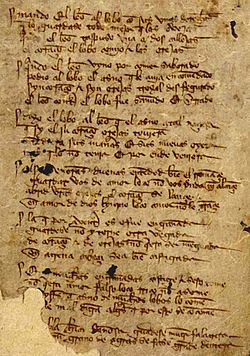 ¡Ay, qué talle, qué donaire, qué alto cuello de garza!¡Qué cabellos, qué boquita, qué color, qué buenandanza!Con saetas de amor hiere cuando los sus ojos alza.Pero tal lugar no era para conversar de amores;acometiéronme luego muchos miedos y temblores,los mis pies y las mis manos no eran de sí señores,perdí seso, perdí fuerza, mudáronse mis colores.Unas palabras tenía pensadas para le decir,la vergüenza ante la gente otras me hace proferir;apenas era yo mismo, sin saber por dónde ir;mis dichos y mis ideas no conseguían seguir.Hablar con mujer en plaza es cosa muy descubierta y, a veces, mal perro atado está tras la puerta abierta;es bueno disimular, echar alguna cubierta,pues sólo en lugar seguro se puede hablar cosa cierta.-"Señora, la mi sobrina, la que en Toledo vivíaa vos se encomienda mucho, mil saludos os envía;si hubiese lugar y tiempo, por cuanto de vos oía,tendría placer en veros y conoceros querría."Deseaban mis parientes casarme en esta sazóncon una doncella rica, hija de don Pepión;a todos di por respuesta que no la querría, no.¡Mi cuerpo será de aquella que tiene mi corazón!"Luego, hablando en voz baja, dije que disimulabaporque toda aquella gente de la plaza nos miraba;cuando vi que se marchaban y que ya nadie quedabacomencé a decir la queja de amor que me lastimaba.“Pero tal lugar no era para conversar de amores;acometiéronme luego muchos miedos y temblores,los mis pies y las mis manos no eran de sí señores,perdí seso, perdí fuerza, mudáronse mis colores.”En cuanto la localización,el autor es Juan Ruiz,arcipreste de Hita, del siglo XIII que pertenece al mester de clerecía. Es decir, el autor era un clérigo y normalmente escribió en latín.El título de este parte es Episodio de don melón y doña Endrina.El nombre del libro es El libro del buen amor. Fue compuesta en los siglos XIV. Tiene unas 2000 estrofas y se trata del enlace entre don Melón y doña Endrina; la batalla alegórica de don Carnal y doña Cuaresma.Hay tres temas principales en el fragmento que son el amor de don Melón y doña Enrina;  .la queja de amor; el miedo del amor. El tema del segundo fragmento  cuenta que don Melón estaba loco de amorado. Podemos ver en los siguientes palabras: “perdí seso,perdí fuerza, mudáronse mis colores.”Explica cómo se ponía cuando ver la doña y se puso rojo. “los mis pies y las mis manos no eran de sí señores.”Aquí cuenta que don Melón se quedó de pie sin moverse como los miembros no eran suyos.Se trata de una tema tópico, es decir, era  una tema que se repetía mucho a lo largo de la historia.La estrofa anterior cuenta los sentimientos de don Melón cuando estaba mirando a don Endrina y los detalles de ella.La siguiente es la queja de amor. No podía hablar con ella ante la gente.Por un lado la estructura métrica es la cuaderna vía.Es decir, tiene dieciséis sílabas y cuatro versos en cada fragmento. La cuaderna vía es un característico del mester del clerecía. Se dividen en cada hemistiquio ocho sílabas, está compuesta por cuatro versos de hexadecasílabo de arte mayor y de rima consonante.Toda la parte de poema tiene 28 versos y se dividen con una cesura de en ocho síalabas.Por el otro lado la estructura narrativa nos cuenta sobre qué se trata.Las primeras ocho estrofas son el planteamiento y expresan las características físicas de doña Endrina y don Melón estaba loco de enamorado.Las  estrofas 9 hasta 26 son el nudo.Expresan de don Melón y doña Endrina.La queja de don Melón,temía que la gente le olía tenía que casarse con su sobrina que vivía en Toledo..Las estrofa 27 y 28  son el desenlace. Cuenta que cuando la gente se fue, don Melón empezó a contar su queja de amor.La protagonista don Melón es una personaje arquetípico que es la personaje tópico.En realidad, Melón es una fruta y endrina también, con esa, se hace el pacharán(una bebida).Hay muchas posibilidades que aquellos personajes eran imaginadosDoña Endrina:Es una dama delicada y don Melón estaba enamorado por ella.Don Melon es el protagonista de la parte y estaba loco de amorado por don Endrina.Don Pepión era un rico y tenía una hija que era la sobrina de don Melón.Los parientes querría que don Melón casaran con ella.Esta tema también es tópico.En el fragmento hay más de tres tipos de recursos literarios.El primero es el asíndeton:”perdí seso, perdí fuerza, mudáronse mis colores”Aquí se quita las conjunciones necesarias. Por ejemplo, “y”.También aparece la personificación.Los protagonistas Don Melón y doña Endrina son unas frutas. El autor quiere expresar que el poema no sea tan romántico, sino más carnal y intentó a apetecer el gusto y el amor entre aquellos personajes.En la primera estrofa, se encuentra la anáfora.”¡Ay, Dios, cuán hermosa viene doña Endrina por la plaza!¡Ay, qué talle, qué donaire, qué alto cuello de garza!”Porque hay una palabra repitiendo por el inicio.La profesora de historia  cuenta que en la Edad Media era muy sucio. La gente casi no se duchaban, los animales andaban por la calle y lo que defecaban se mezclaban con el fango. En esa época, los ricos estaban obligatorio de casarse con otras personas de clases sociales altas. Hoy en día, tenemos bastante derecho para elegir el amorado y el nivel de nuestra vida es mejor que el de antes.Y la gente no tenía derecho de elegir con libertadad las personas que estaban amorados de ellos.Ciyuan Ye 3A